6845decriredesimages: beskriv bilden utförligt och hitta på en historia om mannen i garderoben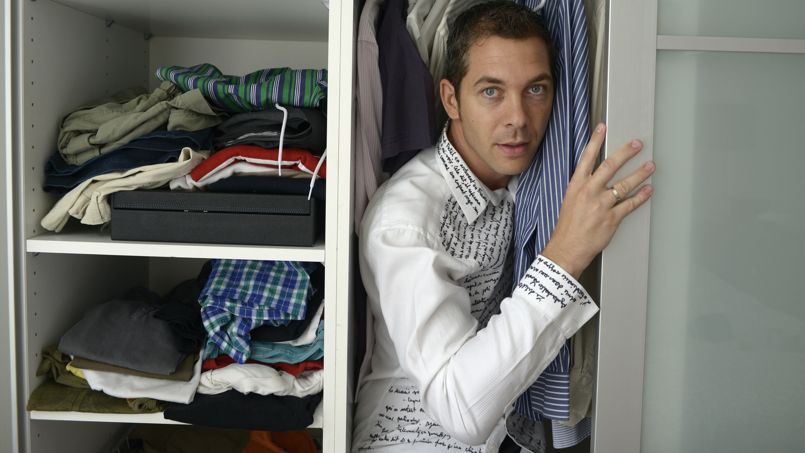 fakirvoyagerIKEAcoincéBarcelonehindouarmoire